 Муниципальное образование«ЛЕНСКИЙ РАЙОН»Республики Саха (Якутия) Муниципальное образование«ЛЕНСКИЙ РАЙОН»Республики Саха (Якутия) Муниципальное образование«ЛЕНСКИЙ РАЙОН»Республики Саха (Якутия)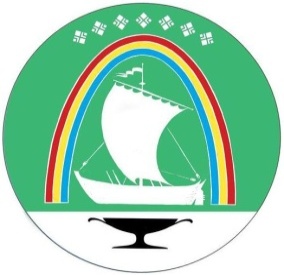 Саха Өрөспүүбүлүкэтин«ЛЕНСКЭЙ ОРОЙУОН» муниципальнайтэриллиитэСаха Өрөспүүбүлүкэтин«ЛЕНСКЭЙ ОРОЙУОН» муниципальнайтэриллиитэ     РАСПОРЯЖЕНИЕ     РАСПОРЯЖЕНИЕ     РАСПОРЯЖЕНИЕ                          Дьаhал                          Дьаhал                          Дьаhал                          Дьаhал                г.Ленск                г.Ленск                г.Ленск                             Ленскэй к                             Ленскэй к                             Ленскэй к                             Ленскэй кот «09» _января__ 2023 года                                          № ___01-04-1/4_____                 от «09» _января__ 2023 года                                          № ___01-04-1/4_____                 от «09» _января__ 2023 года                                          № ___01-04-1/4_____                 от «09» _января__ 2023 года                                          № ___01-04-1/4_____                 от «09» _января__ 2023 года                                          № ___01-04-1/4_____                 от «09» _января__ 2023 года                                          № ___01-04-1/4_____                 от «09» _января__ 2023 года                                          № ___01-04-1/4_____                 Об утверждении муниципальных заданий на 2024 и плановый период  2025 и 2026 годов  для бюджетных общеобразовательных учреждений, расположенных  на территории муниципального образования «Ленский район»            В целях реализации государственной, региональной и муниципальной политики в сфере образования, стабильного функционирования образовательной системы, отвечающей образовательным потребностям и интересам населения, исполнения полномочий органов местного самоуправления в сфере образования, руководствуясь Федеральным законом от 29.12.2012г. № 273-ФЗ «Об образовании  в  Российской  Федерации»,  постановлением  и.о.главы от  10.01.2022 г. №01-03-4/2 «Об утверждении Положения о формировании муниципального задания на оказание муниципальных услуг (выполнение работ) в отношении муниципальных учреждений и финансового обеспечения выполнения муниципального задания»:           1. Утвердить перечень услуг согласно  реестровым записям  общероссийских базовых (отраслевых) перечней (классификаторов) государственных и муниципальных услуг:            34.Д07. 0   УН  560200О.99.0.БА89АА00000  Предоставление питания  (начальное образование);        35.Д07.0  УН  560200О.99.0.ББ03АА00000 Предоставление питания  (основное образование);         36.ДО7.0   УН   560200О.99.0.ББ18АА00000  Предоставление питания   (среднее образование);         35.Д41.0   УН 559019О.99.0.ББ06АА03000 Содержание детей  (интернат, основное образование);         34.787.0 УН 801012О.99.0.БА81АЭ92001 Реализация основных общеобразовательных программ начального общего образования;         35.791.0 УН 802111О.99.0.БА96АЮ58001 Реализация основных общеобразовательных программ основного общего образования;         36.794.0 УН 802112О.99.0.ББ11АЮ58001 Реализация основных общеобразовательных программ  среднего общего образования;         42.Г42.0      УН  804200О.99.0.ББ52АЖ48000   Реализация дополнительных общеразвивающих программ.         2.  Утвердить перечень услуг согласно  реестровым записям  регионального перечня (классификатора) государственных (муниципальных) услуг и работ Республики Саха (Якутия):           УН  559000.Р.15.0.01130002000   Организация летнего труда и отдыха детей.        3. Утвердить  качественные  показатели, характеризующие оказание муниципальных услуг (выполнение работ), а также  допустимые (возможные) отклонения от установленных показателей качества и количества, в пределах которых муниципальное  задание считается выполненным  на 2024 год:         Реализация основных общеобразовательных программ начального        общего образования (Допустимые (возможные) отклонения от установленных показателей качества государственной услуги, в пределах которых муниципальное  задание считается выполненным-  5%, количества-10%):         Доля родителей (законных представителей), удовлетворенных условиями и качеством предоставляемой  образовательной услуги;          Качество освоения обучающимися основной общеобразовательной программы начального общего образования;          Наличие обоснованных жалоб со стороны потребителя;          Полнота реализации основной общеобразовательной программы  начального общего образования;          Укомплектованность кадрами, имеющими соответствующий уровень образования и квалификацию;         Уровень освоения обучающимися основной общеобразовательной программы  начального общего образования.         Реализация основных общеобразовательных программ основного общего образования (Допустимые (возможные) отклонения от установленных показателей качества государственной услуги, в пределах которых муниципальное  задание считается выполненным - 5%, количества-10%):        Доля родителей (законных представителей), удовлетворенных условиями и качеством предоставляемой  образовательной услуги;         Доля учеников 9-х классов, сдавших ОГЭ (ГВЭ) и получивших аттестат;         Качество освоения общеобразовательной программы основного общего образования;        Наличие обоснованных жалоб со стороны потребителя;         Полнота реализации основной общеобразовательной программы основного общего образования;         Социализация обучающихся (поступления в образовательные организации для получения дальнейшего образования, трудоустройство);         Укомплектованность кадрами, имеющими соответствующий уровень образования и квалификацию;        Уровень освоения обучающимися основной общеобразовательной программы основного общего образования.        Реализация основных общеобразовательных программ среднего общего образования (Допустимые (возможные) отклонения от установленных показателей качества государственной услуги, в пределах которых муниципальное  задание считается выполненным -5%, количества-10%):         Доля родителей (законных представителей), удовлетворенных условиями и качеством предоставляемой  образовательной услуги;           Доля своевременно устраненных общеобразовательной организацией нарушений, выявленных в результате проверок органами исполнительной власти субъектов Российской Федерации, осуществляющими функции по надзору и контролю в сфере образования, предписаний Роспотребнадзора, отдела надзорной деятельности по Ленскому району УНДГУ МЧС России по РС(Я);          Доля учеников 11-х классов, сдавших ЕГЭ (ГВЭ) и получивших аттестат;         Качество освоения основной общеобразовательной программы среднего общего образования;          Наличие обоснованных жалоб со стороны потребителя;           Наличие условий организации обучения и воспитания обучающихся с ограниченными  возможностями здоровья и инвалидностью;         Объём просроченной кредиторской задолженности;          Полнота реализации основной общеобразовательной программы среднего общего образования;          Призеры и победители, лауреаты и дипломанты этапов Всероссийской олимпиады школьников (ВсОШ), олимпиад, включенных  в перечень официальных мероприятий Минпросвещения, научно-практических конференций, программы ранней профориентации и основ профессиональной подготовки;         Реализация индивидуального учебного плана и индивидуальной адаптированной программы для детей с ОВЗ, согласно рекомендациям ПМПК;        Соответствие оборудования образовательной организации перечню учебного оборудования  для оснащения  образовательной организации;          Социализация обучающихся (поступление в образовательные организации для получения дальнейшего образования, трудоустройство);        Укомплектованность кадрами, имеющими соответствующий уровень образования и квалификацию;        Уровень обеспеченности обучающихся учебной литературой в соответствии с  федеральным перечнем учебников, допущенных (или) рекомендованных к использованию в образовательном процессе;        Уровень освоения обучающимися основной общеобразовательной программы среднего общего образования;        Исполнение бюджетных средств, доведенных планом ФХД;        Исполнение мероприятий по конкурентным процедурам (ФЗ-44). Экономия средств с возвратом в бюджет.      Организация летнего труда и отдыха детей  (Допустимые (возможные) отклонения от установленных показателей качества государственной услуги, в пределах которых муниципальное  задание считается выполненным - 5%, количества 10%):             Доля родителей (законных представителей), удовлетворенных условиями и качеством предоставляемой услуги;        Наличие обоснованных жалоб.         Реализация дополнительных общеразвивающих программ. (Допустимые (возможные) отклонения от установленных показателей качества государственной услуги, в пределах которых муниципальное  задание считается выполненным - 5%, количества-10%):         Доля родителей (законных представителей), удовлетворенных условиями и качеством предоставляемой услуги;        Наличие обоснованных жалоб.        Содержание детей (Допустимые (возможные) отклонения от установленных показателей качества государственной услуги, в пределах которых муниципальное  задание считается выполненным - 5%, количества-10%):         Доля родителей (законных представителей), удовлетворенных условиями и качеством предоставляемой услуги;         Наличие обоснованных жалоб.         Предоставление питания  (Допустимые (возможные) отклонения от установленных показателей качества государственной услуги, в пределах которых муниципальное  задание считается выполненным - 5%, количества-10%):        Доля родителей (законных представителей), удовлетворенных условиями и качеством предоставляемой услуги;         Наличие обоснованных жалоб.         Содержание детей  (интернат, основное образование) (Допустимые (возможные) отклонения от установленных показателей качества государственной услуги, в пределах которых муниципальное  задание считается выполненным-  5%, количества-10%):          Доля родителей (законных представителей), удовлетворенных условиями и качеством предоставляемой услуги;          Наличие обоснованных жалоб.          Иные показатели, связанные с выполнением муниципального  задания:                Своевременность и качество заполнения АИС «Сетевой город» ( 100%);          Количество педагогических работников, прошедших повышение квалификации по профилю педагогической деятельности за последние 3 года, участвующих в реализации учебного плана основной образовательной программы начального общего, основного общего и среднего общего образования (75% от общего числа педагогов);          Количество педагогических работников, имеющих первую или высшую квалификационные категории по должности «Учитель» и (или) «Преподаватель», ученое звание и (или) ученую степень (в том числе богословскими учеными степенями и званиями) и лиц, приравненных к ним, участвующих в реализации учебного плана основной образовательной программы начального общего, основного общего и среднего общего образования (25% от общего числа педагогов)          4.  Утвердить муниципальные задания на 2024 и  плановый  период 2025 и 2026 годов:         4.1. «МБОУ СОШ №1 г. Ленска» согласно приложению №1 к настоящему распоряжению;   4.2.  МБОУ Школа №2 согласно приложению №2 к настоящему распоряжению;   4.3. МБОУ СОШ №3 г. Ленска согласно приложению №3 к настоящему распоряжению;    4.4. МБОУ СОШ № 4 г. Ленска согласно приложению №4 к настоящему распоряжению;   4.5. «МБОУ СОШ №5 г. Ленска» согласно приложению №5 к настоящему распоряжению;   4.6. МБОУ СОШ п. Витим согласно приложению №6 к настоящему распоряжению;   4.7. МБОУ СОШ п. Пеледуй согласно приложению №7 к настоящему распоряжению.    5. Главному специалисту управления делами  Иванской Е.С. опубликовать данное распоряжение на официальном сайте МО «Ленский район» в разделе «Образование».         6. Контроль исполнения данного распоряжения возложить на заместителя главы по социальным вопросам Петрова  П.Л.Глава                                                                                              А.В.ЧерепановОб утверждении муниципальных заданий на 2024 и плановый период  2025 и 2026 годов  для бюджетных общеобразовательных учреждений, расположенных  на территории муниципального образования «Ленский район»            В целях реализации государственной, региональной и муниципальной политики в сфере образования, стабильного функционирования образовательной системы, отвечающей образовательным потребностям и интересам населения, исполнения полномочий органов местного самоуправления в сфере образования, руководствуясь Федеральным законом от 29.12.2012г. № 273-ФЗ «Об образовании  в  Российской  Федерации»,  постановлением  и.о.главы от  10.01.2022 г. №01-03-4/2 «Об утверждении Положения о формировании муниципального задания на оказание муниципальных услуг (выполнение работ) в отношении муниципальных учреждений и финансового обеспечения выполнения муниципального задания»:           1. Утвердить перечень услуг согласно  реестровым записям  общероссийских базовых (отраслевых) перечней (классификаторов) государственных и муниципальных услуг:            34.Д07. 0   УН  560200О.99.0.БА89АА00000  Предоставление питания  (начальное образование);        35.Д07.0  УН  560200О.99.0.ББ03АА00000 Предоставление питания  (основное образование);         36.ДО7.0   УН   560200О.99.0.ББ18АА00000  Предоставление питания   (среднее образование);         35.Д41.0   УН 559019О.99.0.ББ06АА03000 Содержание детей  (интернат, основное образование);         34.787.0 УН 801012О.99.0.БА81АЭ92001 Реализация основных общеобразовательных программ начального общего образования;         35.791.0 УН 802111О.99.0.БА96АЮ58001 Реализация основных общеобразовательных программ основного общего образования;         36.794.0 УН 802112О.99.0.ББ11АЮ58001 Реализация основных общеобразовательных программ  среднего общего образования;         42.Г42.0      УН  804200О.99.0.ББ52АЖ48000   Реализация дополнительных общеразвивающих программ.         2.  Утвердить перечень услуг согласно  реестровым записям  регионального перечня (классификатора) государственных (муниципальных) услуг и работ Республики Саха (Якутия):           УН  559000.Р.15.0.01130002000   Организация летнего труда и отдыха детей.        3. Утвердить  качественные  показатели, характеризующие оказание муниципальных услуг (выполнение работ), а также  допустимые (возможные) отклонения от установленных показателей качества и количества, в пределах которых муниципальное  задание считается выполненным  на 2024 год:         Реализация основных общеобразовательных программ начального        общего образования (Допустимые (возможные) отклонения от установленных показателей качества государственной услуги, в пределах которых муниципальное  задание считается выполненным-  5%, количества-10%):         Доля родителей (законных представителей), удовлетворенных условиями и качеством предоставляемой  образовательной услуги;          Качество освоения обучающимися основной общеобразовательной программы начального общего образования;          Наличие обоснованных жалоб со стороны потребителя;          Полнота реализации основной общеобразовательной программы  начального общего образования;          Укомплектованность кадрами, имеющими соответствующий уровень образования и квалификацию;         Уровень освоения обучающимися основной общеобразовательной программы  начального общего образования.         Реализация основных общеобразовательных программ основного общего образования (Допустимые (возможные) отклонения от установленных показателей качества государственной услуги, в пределах которых муниципальное  задание считается выполненным - 5%, количества-10%):        Доля родителей (законных представителей), удовлетворенных условиями и качеством предоставляемой  образовательной услуги;         Доля учеников 9-х классов, сдавших ОГЭ (ГВЭ) и получивших аттестат;         Качество освоения общеобразовательной программы основного общего образования;        Наличие обоснованных жалоб со стороны потребителя;         Полнота реализации основной общеобразовательной программы основного общего образования;         Социализация обучающихся (поступления в образовательные организации для получения дальнейшего образования, трудоустройство);         Укомплектованность кадрами, имеющими соответствующий уровень образования и квалификацию;        Уровень освоения обучающимися основной общеобразовательной программы основного общего образования.        Реализация основных общеобразовательных программ среднего общего образования (Допустимые (возможные) отклонения от установленных показателей качества государственной услуги, в пределах которых муниципальное  задание считается выполненным -5%, количества-10%):         Доля родителей (законных представителей), удовлетворенных условиями и качеством предоставляемой  образовательной услуги;           Доля своевременно устраненных общеобразовательной организацией нарушений, выявленных в результате проверок органами исполнительной власти субъектов Российской Федерации, осуществляющими функции по надзору и контролю в сфере образования, предписаний Роспотребнадзора, отдела надзорной деятельности по Ленскому району УНДГУ МЧС России по РС(Я);          Доля учеников 11-х классов, сдавших ЕГЭ (ГВЭ) и получивших аттестат;         Качество освоения основной общеобразовательной программы среднего общего образования;          Наличие обоснованных жалоб со стороны потребителя;           Наличие условий организации обучения и воспитания обучающихся с ограниченными  возможностями здоровья и инвалидностью;         Объём просроченной кредиторской задолженности;          Полнота реализации основной общеобразовательной программы среднего общего образования;          Призеры и победители, лауреаты и дипломанты этапов Всероссийской олимпиады школьников (ВсОШ), олимпиад, включенных  в перечень официальных мероприятий Минпросвещения, научно-практических конференций, программы ранней профориентации и основ профессиональной подготовки;         Реализация индивидуального учебного плана и индивидуальной адаптированной программы для детей с ОВЗ, согласно рекомендациям ПМПК;        Соответствие оборудования образовательной организации перечню учебного оборудования  для оснащения  образовательной организации;          Социализация обучающихся (поступление в образовательные организации для получения дальнейшего образования, трудоустройство);        Укомплектованность кадрами, имеющими соответствующий уровень образования и квалификацию;        Уровень обеспеченности обучающихся учебной литературой в соответствии с  федеральным перечнем учебников, допущенных (или) рекомендованных к использованию в образовательном процессе;        Уровень освоения обучающимися основной общеобразовательной программы среднего общего образования;        Исполнение бюджетных средств, доведенных планом ФХД;        Исполнение мероприятий по конкурентным процедурам (ФЗ-44). Экономия средств с возвратом в бюджет.      Организация летнего труда и отдыха детей  (Допустимые (возможные) отклонения от установленных показателей качества государственной услуги, в пределах которых муниципальное  задание считается выполненным - 5%, количества 10%):             Доля родителей (законных представителей), удовлетворенных условиями и качеством предоставляемой услуги;        Наличие обоснованных жалоб.         Реализация дополнительных общеразвивающих программ. (Допустимые (возможные) отклонения от установленных показателей качества государственной услуги, в пределах которых муниципальное  задание считается выполненным - 5%, количества-10%):         Доля родителей (законных представителей), удовлетворенных условиями и качеством предоставляемой услуги;        Наличие обоснованных жалоб.        Содержание детей (Допустимые (возможные) отклонения от установленных показателей качества государственной услуги, в пределах которых муниципальное  задание считается выполненным - 5%, количества-10%):         Доля родителей (законных представителей), удовлетворенных условиями и качеством предоставляемой услуги;         Наличие обоснованных жалоб.         Предоставление питания  (Допустимые (возможные) отклонения от установленных показателей качества государственной услуги, в пределах которых муниципальное  задание считается выполненным - 5%, количества-10%):        Доля родителей (законных представителей), удовлетворенных условиями и качеством предоставляемой услуги;         Наличие обоснованных жалоб.         Содержание детей  (интернат, основное образование) (Допустимые (возможные) отклонения от установленных показателей качества государственной услуги, в пределах которых муниципальное  задание считается выполненным-  5%, количества-10%):          Доля родителей (законных представителей), удовлетворенных условиями и качеством предоставляемой услуги;          Наличие обоснованных жалоб.          Иные показатели, связанные с выполнением муниципального  задания:                Своевременность и качество заполнения АИС «Сетевой город» ( 100%);          Количество педагогических работников, прошедших повышение квалификации по профилю педагогической деятельности за последние 3 года, участвующих в реализации учебного плана основной образовательной программы начального общего, основного общего и среднего общего образования (75% от общего числа педагогов);          Количество педагогических работников, имеющих первую или высшую квалификационные категории по должности «Учитель» и (или) «Преподаватель», ученое звание и (или) ученую степень (в том числе богословскими учеными степенями и званиями) и лиц, приравненных к ним, участвующих в реализации учебного плана основной образовательной программы начального общего, основного общего и среднего общего образования (25% от общего числа педагогов)          4.  Утвердить муниципальные задания на 2024 и  плановый  период 2025 и 2026 годов:         4.1. «МБОУ СОШ №1 г. Ленска» согласно приложению №1 к настоящему распоряжению;   4.2.  МБОУ Школа №2 согласно приложению №2 к настоящему распоряжению;   4.3. МБОУ СОШ №3 г. Ленска согласно приложению №3 к настоящему распоряжению;    4.4. МБОУ СОШ № 4 г. Ленска согласно приложению №4 к настоящему распоряжению;   4.5. «МБОУ СОШ №5 г. Ленска» согласно приложению №5 к настоящему распоряжению;   4.6. МБОУ СОШ п. Витим согласно приложению №6 к настоящему распоряжению;   4.7. МБОУ СОШ п. Пеледуй согласно приложению №7 к настоящему распоряжению.    5. Главному специалисту управления делами  Иванской Е.С. опубликовать данное распоряжение на официальном сайте МО «Ленский район» в разделе «Образование».         6. Контроль исполнения данного распоряжения возложить на заместителя главы по социальным вопросам Петрова  П.Л.Глава                                                                                              А.В.ЧерепановОб утверждении муниципальных заданий на 2024 и плановый период  2025 и 2026 годов  для бюджетных общеобразовательных учреждений, расположенных  на территории муниципального образования «Ленский район»            В целях реализации государственной, региональной и муниципальной политики в сфере образования, стабильного функционирования образовательной системы, отвечающей образовательным потребностям и интересам населения, исполнения полномочий органов местного самоуправления в сфере образования, руководствуясь Федеральным законом от 29.12.2012г. № 273-ФЗ «Об образовании  в  Российской  Федерации»,  постановлением  и.о.главы от  10.01.2022 г. №01-03-4/2 «Об утверждении Положения о формировании муниципального задания на оказание муниципальных услуг (выполнение работ) в отношении муниципальных учреждений и финансового обеспечения выполнения муниципального задания»:           1. Утвердить перечень услуг согласно  реестровым записям  общероссийских базовых (отраслевых) перечней (классификаторов) государственных и муниципальных услуг:            34.Д07. 0   УН  560200О.99.0.БА89АА00000  Предоставление питания  (начальное образование);        35.Д07.0  УН  560200О.99.0.ББ03АА00000 Предоставление питания  (основное образование);         36.ДО7.0   УН   560200О.99.0.ББ18АА00000  Предоставление питания   (среднее образование);         35.Д41.0   УН 559019О.99.0.ББ06АА03000 Содержание детей  (интернат, основное образование);         34.787.0 УН 801012О.99.0.БА81АЭ92001 Реализация основных общеобразовательных программ начального общего образования;         35.791.0 УН 802111О.99.0.БА96АЮ58001 Реализация основных общеобразовательных программ основного общего образования;         36.794.0 УН 802112О.99.0.ББ11АЮ58001 Реализация основных общеобразовательных программ  среднего общего образования;         42.Г42.0      УН  804200О.99.0.ББ52АЖ48000   Реализация дополнительных общеразвивающих программ.         2.  Утвердить перечень услуг согласно  реестровым записям  регионального перечня (классификатора) государственных (муниципальных) услуг и работ Республики Саха (Якутия):           УН  559000.Р.15.0.01130002000   Организация летнего труда и отдыха детей.        3. Утвердить  качественные  показатели, характеризующие оказание муниципальных услуг (выполнение работ), а также  допустимые (возможные) отклонения от установленных показателей качества и количества, в пределах которых муниципальное  задание считается выполненным  на 2024 год:         Реализация основных общеобразовательных программ начального        общего образования (Допустимые (возможные) отклонения от установленных показателей качества государственной услуги, в пределах которых муниципальное  задание считается выполненным-  5%, количества-10%):         Доля родителей (законных представителей), удовлетворенных условиями и качеством предоставляемой  образовательной услуги;          Качество освоения обучающимися основной общеобразовательной программы начального общего образования;          Наличие обоснованных жалоб со стороны потребителя;          Полнота реализации основной общеобразовательной программы  начального общего образования;          Укомплектованность кадрами, имеющими соответствующий уровень образования и квалификацию;         Уровень освоения обучающимися основной общеобразовательной программы  начального общего образования.         Реализация основных общеобразовательных программ основного общего образования (Допустимые (возможные) отклонения от установленных показателей качества государственной услуги, в пределах которых муниципальное  задание считается выполненным - 5%, количества-10%):        Доля родителей (законных представителей), удовлетворенных условиями и качеством предоставляемой  образовательной услуги;         Доля учеников 9-х классов, сдавших ОГЭ (ГВЭ) и получивших аттестат;         Качество освоения общеобразовательной программы основного общего образования;        Наличие обоснованных жалоб со стороны потребителя;         Полнота реализации основной общеобразовательной программы основного общего образования;         Социализация обучающихся (поступления в образовательные организации для получения дальнейшего образования, трудоустройство);         Укомплектованность кадрами, имеющими соответствующий уровень образования и квалификацию;        Уровень освоения обучающимися основной общеобразовательной программы основного общего образования.        Реализация основных общеобразовательных программ среднего общего образования (Допустимые (возможные) отклонения от установленных показателей качества государственной услуги, в пределах которых муниципальное  задание считается выполненным -5%, количества-10%):         Доля родителей (законных представителей), удовлетворенных условиями и качеством предоставляемой  образовательной услуги;           Доля своевременно устраненных общеобразовательной организацией нарушений, выявленных в результате проверок органами исполнительной власти субъектов Российской Федерации, осуществляющими функции по надзору и контролю в сфере образования, предписаний Роспотребнадзора, отдела надзорной деятельности по Ленскому району УНДГУ МЧС России по РС(Я);          Доля учеников 11-х классов, сдавших ЕГЭ (ГВЭ) и получивших аттестат;         Качество освоения основной общеобразовательной программы среднего общего образования;          Наличие обоснованных жалоб со стороны потребителя;           Наличие условий организации обучения и воспитания обучающихся с ограниченными  возможностями здоровья и инвалидностью;         Объём просроченной кредиторской задолженности;          Полнота реализации основной общеобразовательной программы среднего общего образования;          Призеры и победители, лауреаты и дипломанты этапов Всероссийской олимпиады школьников (ВсОШ), олимпиад, включенных  в перечень официальных мероприятий Минпросвещения, научно-практических конференций, программы ранней профориентации и основ профессиональной подготовки;         Реализация индивидуального учебного плана и индивидуальной адаптированной программы для детей с ОВЗ, согласно рекомендациям ПМПК;        Соответствие оборудования образовательной организации перечню учебного оборудования  для оснащения  образовательной организации;          Социализация обучающихся (поступление в образовательные организации для получения дальнейшего образования, трудоустройство);        Укомплектованность кадрами, имеющими соответствующий уровень образования и квалификацию;        Уровень обеспеченности обучающихся учебной литературой в соответствии с  федеральным перечнем учебников, допущенных (или) рекомендованных к использованию в образовательном процессе;        Уровень освоения обучающимися основной общеобразовательной программы среднего общего образования;        Исполнение бюджетных средств, доведенных планом ФХД;        Исполнение мероприятий по конкурентным процедурам (ФЗ-44). Экономия средств с возвратом в бюджет.      Организация летнего труда и отдыха детей  (Допустимые (возможные) отклонения от установленных показателей качества государственной услуги, в пределах которых муниципальное  задание считается выполненным - 5%, количества 10%):             Доля родителей (законных представителей), удовлетворенных условиями и качеством предоставляемой услуги;        Наличие обоснованных жалоб.         Реализация дополнительных общеразвивающих программ. (Допустимые (возможные) отклонения от установленных показателей качества государственной услуги, в пределах которых муниципальное  задание считается выполненным - 5%, количества-10%):         Доля родителей (законных представителей), удовлетворенных условиями и качеством предоставляемой услуги;        Наличие обоснованных жалоб.        Содержание детей (Допустимые (возможные) отклонения от установленных показателей качества государственной услуги, в пределах которых муниципальное  задание считается выполненным - 5%, количества-10%):         Доля родителей (законных представителей), удовлетворенных условиями и качеством предоставляемой услуги;         Наличие обоснованных жалоб.         Предоставление питания  (Допустимые (возможные) отклонения от установленных показателей качества государственной услуги, в пределах которых муниципальное  задание считается выполненным - 5%, количества-10%):        Доля родителей (законных представителей), удовлетворенных условиями и качеством предоставляемой услуги;         Наличие обоснованных жалоб.         Содержание детей  (интернат, основное образование) (Допустимые (возможные) отклонения от установленных показателей качества государственной услуги, в пределах которых муниципальное  задание считается выполненным-  5%, количества-10%):          Доля родителей (законных представителей), удовлетворенных условиями и качеством предоставляемой услуги;          Наличие обоснованных жалоб.          Иные показатели, связанные с выполнением муниципального  задания:                Своевременность и качество заполнения АИС «Сетевой город» ( 100%);          Количество педагогических работников, прошедших повышение квалификации по профилю педагогической деятельности за последние 3 года, участвующих в реализации учебного плана основной образовательной программы начального общего, основного общего и среднего общего образования (75% от общего числа педагогов);          Количество педагогических работников, имеющих первую или высшую квалификационные категории по должности «Учитель» и (или) «Преподаватель», ученое звание и (или) ученую степень (в том числе богословскими учеными степенями и званиями) и лиц, приравненных к ним, участвующих в реализации учебного плана основной образовательной программы начального общего, основного общего и среднего общего образования (25% от общего числа педагогов)          4.  Утвердить муниципальные задания на 2024 и  плановый  период 2025 и 2026 годов:         4.1. «МБОУ СОШ №1 г. Ленска» согласно приложению №1 к настоящему распоряжению;   4.2.  МБОУ Школа №2 согласно приложению №2 к настоящему распоряжению;   4.3. МБОУ СОШ №3 г. Ленска согласно приложению №3 к настоящему распоряжению;    4.4. МБОУ СОШ № 4 г. Ленска согласно приложению №4 к настоящему распоряжению;   4.5. «МБОУ СОШ №5 г. Ленска» согласно приложению №5 к настоящему распоряжению;   4.6. МБОУ СОШ п. Витим согласно приложению №6 к настоящему распоряжению;   4.7. МБОУ СОШ п. Пеледуй согласно приложению №7 к настоящему распоряжению.    5. Главному специалисту управления делами  Иванской Е.С. опубликовать данное распоряжение на официальном сайте МО «Ленский район» в разделе «Образование».         6. Контроль исполнения данного распоряжения возложить на заместителя главы по социальным вопросам Петрова  П.Л.Глава                                                                                              А.В.ЧерепановОб утверждении муниципальных заданий на 2024 и плановый период  2025 и 2026 годов  для бюджетных общеобразовательных учреждений, расположенных  на территории муниципального образования «Ленский район»            В целях реализации государственной, региональной и муниципальной политики в сфере образования, стабильного функционирования образовательной системы, отвечающей образовательным потребностям и интересам населения, исполнения полномочий органов местного самоуправления в сфере образования, руководствуясь Федеральным законом от 29.12.2012г. № 273-ФЗ «Об образовании  в  Российской  Федерации»,  постановлением  и.о.главы от  10.01.2022 г. №01-03-4/2 «Об утверждении Положения о формировании муниципального задания на оказание муниципальных услуг (выполнение работ) в отношении муниципальных учреждений и финансового обеспечения выполнения муниципального задания»:           1. Утвердить перечень услуг согласно  реестровым записям  общероссийских базовых (отраслевых) перечней (классификаторов) государственных и муниципальных услуг:            34.Д07. 0   УН  560200О.99.0.БА89АА00000  Предоставление питания  (начальное образование);        35.Д07.0  УН  560200О.99.0.ББ03АА00000 Предоставление питания  (основное образование);         36.ДО7.0   УН   560200О.99.0.ББ18АА00000  Предоставление питания   (среднее образование);         35.Д41.0   УН 559019О.99.0.ББ06АА03000 Содержание детей  (интернат, основное образование);         34.787.0 УН 801012О.99.0.БА81АЭ92001 Реализация основных общеобразовательных программ начального общего образования;         35.791.0 УН 802111О.99.0.БА96АЮ58001 Реализация основных общеобразовательных программ основного общего образования;         36.794.0 УН 802112О.99.0.ББ11АЮ58001 Реализация основных общеобразовательных программ  среднего общего образования;         42.Г42.0      УН  804200О.99.0.ББ52АЖ48000   Реализация дополнительных общеразвивающих программ.         2.  Утвердить перечень услуг согласно  реестровым записям  регионального перечня (классификатора) государственных (муниципальных) услуг и работ Республики Саха (Якутия):           УН  559000.Р.15.0.01130002000   Организация летнего труда и отдыха детей.        3. Утвердить  качественные  показатели, характеризующие оказание муниципальных услуг (выполнение работ), а также  допустимые (возможные) отклонения от установленных показателей качества и количества, в пределах которых муниципальное  задание считается выполненным  на 2024 год:         Реализация основных общеобразовательных программ начального        общего образования (Допустимые (возможные) отклонения от установленных показателей качества государственной услуги, в пределах которых муниципальное  задание считается выполненным-  5%, количества-10%):         Доля родителей (законных представителей), удовлетворенных условиями и качеством предоставляемой  образовательной услуги;          Качество освоения обучающимися основной общеобразовательной программы начального общего образования;          Наличие обоснованных жалоб со стороны потребителя;          Полнота реализации основной общеобразовательной программы  начального общего образования;          Укомплектованность кадрами, имеющими соответствующий уровень образования и квалификацию;         Уровень освоения обучающимися основной общеобразовательной программы  начального общего образования.         Реализация основных общеобразовательных программ основного общего образования (Допустимые (возможные) отклонения от установленных показателей качества государственной услуги, в пределах которых муниципальное  задание считается выполненным - 5%, количества-10%):        Доля родителей (законных представителей), удовлетворенных условиями и качеством предоставляемой  образовательной услуги;         Доля учеников 9-х классов, сдавших ОГЭ (ГВЭ) и получивших аттестат;         Качество освоения общеобразовательной программы основного общего образования;        Наличие обоснованных жалоб со стороны потребителя;         Полнота реализации основной общеобразовательной программы основного общего образования;         Социализация обучающихся (поступления в образовательные организации для получения дальнейшего образования, трудоустройство);         Укомплектованность кадрами, имеющими соответствующий уровень образования и квалификацию;        Уровень освоения обучающимися основной общеобразовательной программы основного общего образования.        Реализация основных общеобразовательных программ среднего общего образования (Допустимые (возможные) отклонения от установленных показателей качества государственной услуги, в пределах которых муниципальное  задание считается выполненным -5%, количества-10%):         Доля родителей (законных представителей), удовлетворенных условиями и качеством предоставляемой  образовательной услуги;           Доля своевременно устраненных общеобразовательной организацией нарушений, выявленных в результате проверок органами исполнительной власти субъектов Российской Федерации, осуществляющими функции по надзору и контролю в сфере образования, предписаний Роспотребнадзора, отдела надзорной деятельности по Ленскому району УНДГУ МЧС России по РС(Я);          Доля учеников 11-х классов, сдавших ЕГЭ (ГВЭ) и получивших аттестат;         Качество освоения основной общеобразовательной программы среднего общего образования;          Наличие обоснованных жалоб со стороны потребителя;           Наличие условий организации обучения и воспитания обучающихся с ограниченными  возможностями здоровья и инвалидностью;         Объём просроченной кредиторской задолженности;          Полнота реализации основной общеобразовательной программы среднего общего образования;          Призеры и победители, лауреаты и дипломанты этапов Всероссийской олимпиады школьников (ВсОШ), олимпиад, включенных  в перечень официальных мероприятий Минпросвещения, научно-практических конференций, программы ранней профориентации и основ профессиональной подготовки;         Реализация индивидуального учебного плана и индивидуальной адаптированной программы для детей с ОВЗ, согласно рекомендациям ПМПК;        Соответствие оборудования образовательной организации перечню учебного оборудования  для оснащения  образовательной организации;          Социализация обучающихся (поступление в образовательные организации для получения дальнейшего образования, трудоустройство);        Укомплектованность кадрами, имеющими соответствующий уровень образования и квалификацию;        Уровень обеспеченности обучающихся учебной литературой в соответствии с  федеральным перечнем учебников, допущенных (или) рекомендованных к использованию в образовательном процессе;        Уровень освоения обучающимися основной общеобразовательной программы среднего общего образования;        Исполнение бюджетных средств, доведенных планом ФХД;        Исполнение мероприятий по конкурентным процедурам (ФЗ-44). Экономия средств с возвратом в бюджет.      Организация летнего труда и отдыха детей  (Допустимые (возможные) отклонения от установленных показателей качества государственной услуги, в пределах которых муниципальное  задание считается выполненным - 5%, количества 10%):             Доля родителей (законных представителей), удовлетворенных условиями и качеством предоставляемой услуги;        Наличие обоснованных жалоб.         Реализация дополнительных общеразвивающих программ. (Допустимые (возможные) отклонения от установленных показателей качества государственной услуги, в пределах которых муниципальное  задание считается выполненным - 5%, количества-10%):         Доля родителей (законных представителей), удовлетворенных условиями и качеством предоставляемой услуги;        Наличие обоснованных жалоб.        Содержание детей (Допустимые (возможные) отклонения от установленных показателей качества государственной услуги, в пределах которых муниципальное  задание считается выполненным - 5%, количества-10%):         Доля родителей (законных представителей), удовлетворенных условиями и качеством предоставляемой услуги;         Наличие обоснованных жалоб.         Предоставление питания  (Допустимые (возможные) отклонения от установленных показателей качества государственной услуги, в пределах которых муниципальное  задание считается выполненным - 5%, количества-10%):        Доля родителей (законных представителей), удовлетворенных условиями и качеством предоставляемой услуги;         Наличие обоснованных жалоб.         Содержание детей  (интернат, основное образование) (Допустимые (возможные) отклонения от установленных показателей качества государственной услуги, в пределах которых муниципальное  задание считается выполненным-  5%, количества-10%):          Доля родителей (законных представителей), удовлетворенных условиями и качеством предоставляемой услуги;          Наличие обоснованных жалоб.          Иные показатели, связанные с выполнением муниципального  задания:                Своевременность и качество заполнения АИС «Сетевой город» ( 100%);          Количество педагогических работников, прошедших повышение квалификации по профилю педагогической деятельности за последние 3 года, участвующих в реализации учебного плана основной образовательной программы начального общего, основного общего и среднего общего образования (75% от общего числа педагогов);          Количество педагогических работников, имеющих первую или высшую квалификационные категории по должности «Учитель» и (или) «Преподаватель», ученое звание и (или) ученую степень (в том числе богословскими учеными степенями и званиями) и лиц, приравненных к ним, участвующих в реализации учебного плана основной образовательной программы начального общего, основного общего и среднего общего образования (25% от общего числа педагогов)          4.  Утвердить муниципальные задания на 2024 и  плановый  период 2025 и 2026 годов:         4.1. «МБОУ СОШ №1 г. Ленска» согласно приложению №1 к настоящему распоряжению;   4.2.  МБОУ Школа №2 согласно приложению №2 к настоящему распоряжению;   4.3. МБОУ СОШ №3 г. Ленска согласно приложению №3 к настоящему распоряжению;    4.4. МБОУ СОШ № 4 г. Ленска согласно приложению №4 к настоящему распоряжению;   4.5. «МБОУ СОШ №5 г. Ленска» согласно приложению №5 к настоящему распоряжению;   4.6. МБОУ СОШ п. Витим согласно приложению №6 к настоящему распоряжению;   4.7. МБОУ СОШ п. Пеледуй согласно приложению №7 к настоящему распоряжению.    5. Главному специалисту управления делами  Иванской Е.С. опубликовать данное распоряжение на официальном сайте МО «Ленский район» в разделе «Образование».         6. Контроль исполнения данного распоряжения возложить на заместителя главы по социальным вопросам Петрова  П.Л.Глава                                                                                              А.В.Черепанов